Video outline – Dance VideoModule 3-4: stories and animationsLength: let`s aim for max 5 minVoice-over: George?Materials to bring: projector and speakerObjectiveLearn about using loops to repeat a series of steps or tasks.Practice creating their own loops to perform dances and following a loop’s instructionsRecognize patterns and shorten code Find mistakes and debug themOverview/ in shortLearners are divided into teams and make a choreography using repetitions and loops. After rehearsing the groups perform their choreography to each other (audience). The audience will try to write down the code (using repetitions and loops to make the code as short as possible).(In a second round, the performers, on purpose, make a mistake in the choreography. The other teams have to find the bug.) Target Audience Lower and upper secondary learnersElements in the videoAlgorithmLoopsPatternRepetitionsDebuggingBringSpeakerPen and paperComputerScriptAnimation/ImageryVoice OverNotes/shoot locationGeorge explainingThrough unplugged Coding activities, students can develop computational thinking skills through concepts such as algorithms, testing and debugging without using computers or other devices. So unplugged activities help students to understand the basics of coding without even touching a digital device! The only thing you need is creativity and imagination! Let’s get started!Multimedia studioVoice overWe see the music studio and music video in the scratch interfacehttps://scratch.mit.edu/projects/624224490The word ‘loops’ fly in.In this video we will discover animations and stories in an unplugged way. In the Music studio in the Scratch interface you will find a lot of music video`s using loops.  A loop repeats a sequence of steps. This is very handy, especially when performing a dance. Otherwise, the code would be very complex and long.In this unplugged activity teams will perform a dance using loops and will try to find mistakes and debug them.Scratch interface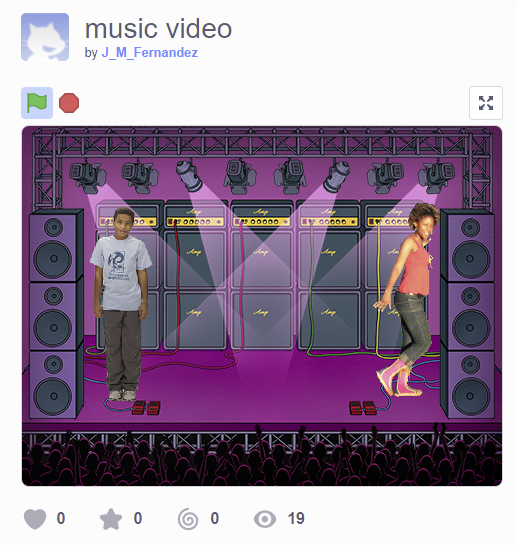 Voice overWe see an outdoor space big enough to perform dancesWe see pen and paperwe maybe see a music box (not necessary)text with supplies needed floats inPreparationWhat do you need for this activity?Something separate to write on (blank paper, a pad, or small whiteboard)Something to write with (chalk, pen or pencil,…)Music box (or you can sing a song)Outside - School (without the learners)Voice overShot of groupsText ‘step 1’ flies inHow does it work?Step 1. Divide the learners into teams (4-5 learners/team)Outside - schoolVoice overShot of the 3 steps in the songText ‘step 2’ flies inStep 2: Listen to the song and watch the 3 different moves in the song.Outside – schoolhttps://www.youtube.com/watch?v=O_TfIeAXTSI&ab_channel=theoisbackVoice overShot of a group rehearsingText ‘step 3’ flies inStep 3: Make a dance choreography using the 3 different steps in loops (repetitions of dance moves). Try to write it down as short as possible. For instance, instead of writing ‘clap clap clap jump jump jump’ you can write ‘3x clap’ and `3 x jump`. Also, include one mistake in the choreography.Outside - schoolVoice overShot of a group rehearsingText ‘step 4’Step 4: Practice each of the moves until everyone feels secure with them. Make sure you can perform the dance, and everyone can remember the moves.Outside - schoolVoice overShot of performing group + other groups watching + trying to write down the codeText ‘step 5’The word ‘patterns’ and ‘bug’ flies inStep 5: It’s showtime! The teams play/ sing the music and perform their dance taking turns. Make sure that the repetition is performed a few times before the mistake comes. The audience must discover the code and mistake behind the dance steps. Try to recognize the patterns. A pattern is a repetition of multiple commands. This way, you can often make your algorithm much shorter! When the pattern is clear, it is also easier to find the mistake or bug.Outside - schoolGeorge explainingWords `loops`, ‘repetitions’ and ‘patterns’ fly inConclusionsUsing loops and repetitions makes code easier and shorter. Recognizing these patterns is a very important skill you can develop further in unplugged activities. Like all skills, programming is something you learn through practice, by writing code, rewriting it, and learning from others. Therefore, collaboration is key, especially when writing code. Multimedia studioInterview/reflection with learnersWhat did you learn?How did you like this game?What did you learn about coding today?School